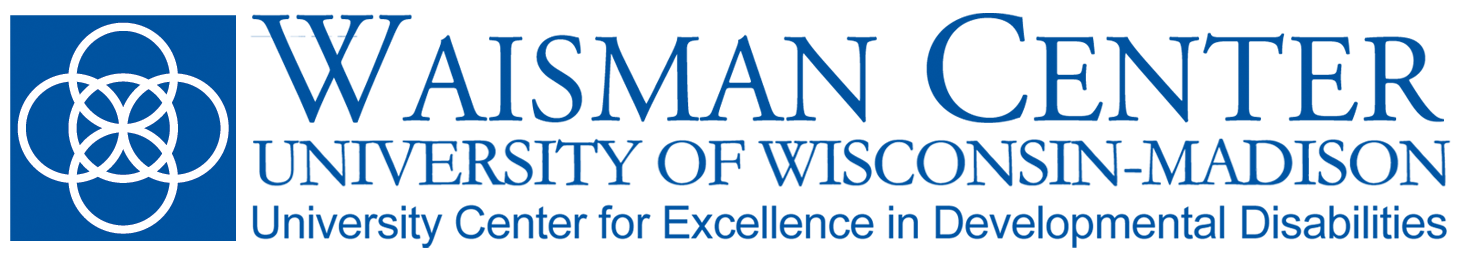 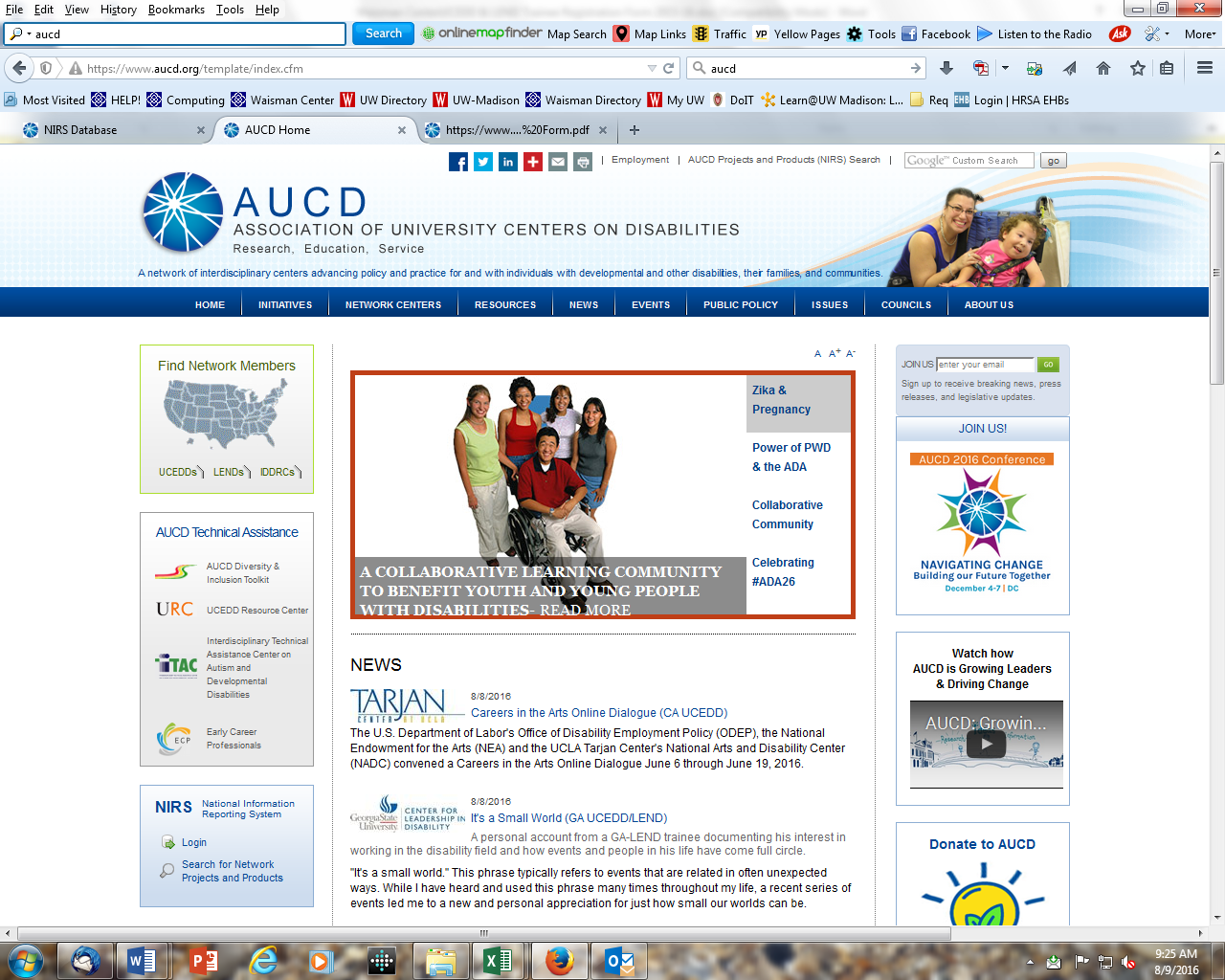 2022 LEND Trainee Registration Form – Short Term National Information and Reporting System (NIRS)[July 1, 2021 – June 30, 2022 = FY 2022 Reporting Period]* Response Required	*Trainee Contact InformationDate of Birth:        /       /       /* Gender:        Male   /           Female   /                                        /         Prefer not to answer   		* Race (check one):      White refers to people having origins in any of the original peoples of Europe, the Middle East, or North Africa.      Black or African American refers to people having origins in any of the Black racial groups of Africa.       American Indian and Alaskan Native refer to people having origins in any of the original peoples of North and South America (including Central America), and who maintain tribal affiliation or community attachment.
           Tribe:                                           /											      Asian refers to people having origins in any of the original peoples of the Far East, Southeast Asia, or the Indian subcontinent (e.g. Asian Indian). 											      Native Hawaiian and Other Pacific Islander refers to people having origins in any of the original peoples of Hawaii, Guam, Samoa, or other Pacific Islands.      More than one race includes individuals who identify with two or more racial designations.       Unrecorded is included for individuals who are unable to identify with the categories.*Ethnicity (check one): Hispanic is an ethnic category for people whose origins are in the Spanish-speaking countries of    Latin America or who identify with a Spanish-speaking culture. Individuals who are Hispanic may be of any race.      Hispanic            Non-Hispanic           Unrecorded*Personal relationship with Disabilities:                    Are you a … (Please check all that apply)           Person with a disability         Person with a special health care need         Parent of a person with a disability         Parent of a person with a special health care need         Family member of a person with a disability         Family member of a person with a special health care need         None of the above*Discipline: (Check one) *Contact Hours in Training Program						  # Weeks     # hours/week	Total*TOTAL Contact Hours:               																				        (Example of Contact Hours: LEND)             # Weeks      # hours/week        TotalTOTAL Contact Hours  = 300 Training Contact Hours																																														*Upon completing training you will be: (Check one)           Long-Term Trainee? (300+ hours upon completion of training)           Intermediate Trainee? (150-299 hours upon completion of training)                   Intermediate Trainee? (40-149 hours upon completion of training)                  Short-term trainee? (8 - 39 hours upon completion of training)*First Time Registered with Waisman Center?        Yes           No -- (list previous years)                                                / _*Start Date and End Date of training experience at Waisman Center:         /       /_ to          /       /                                                                                                                                                                                                                                                    Mo         Year              Mo         Year*Supervisor: ________________________First Name/ Middle InitialLast NameCounty of Origin (i.e. Dane County)Current Phone/CellPersonal (Primary) E-Mail AddressSchool (Secondary) E-Mail Address      Audiology      Medicine-Pediatric Pulmonology     Biological Sciences     Medicine: General    Dentistry-Pediatric     Medicine: Pediatric     Dentistry-Other      Mental and Behavioral Health     Disability Studies      Nursing      Education/Special Education      Nursing-Family/Pediatric Nurse Practitioner      Education: Administration     Nursing-Midwife      Education: Early Intervention/Early Childhood     Nursing-Other      Education: General Education     Nutrition      Epidemiology     Occupational Therapy     Family Studies     Pastoral                                                                                  Family Discipline (parent, sibling)     Pharmacy     Genetics/Genetics Counseling     Physical Therapy     Gerontology      Psychiatry      Health Administration     Psychology      Human Development/Child Development      Public Administration      Interdisciplinary      Public Health      Medicine-Adolescent Medicine      Rehabilitation     Medicine-Developmental-Behavioral Pediatrics     Respiratory Therapy     Medicine-Neurodevelopmental Disabilities     Self-Advocate/Disability Advocate      Other - Please specify: ___________     Social Work      Speech-Language PathologySummer (June – August)Fall Semester (August – December)Spring Semester (Jan – May)Inter-Session (May – June)Fall Semester (August – December)1510= 150Spring Semester (Jan – May)1510= 150